«Птички прилетели, на дорожку сели»Проект для детей средней группы. Подготовили: Григорьева В. ВАнисимова Л. Н.Расскажите детям о птицах. Рассмотрите строение птиц. Расскажите, чем они питаются. Поговорите с ребенком о том, каких птиц мы называем перелетными и почему они улетают.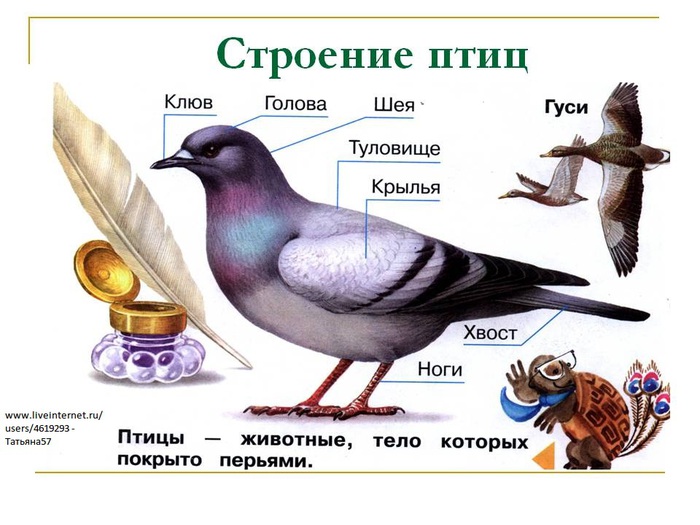 Лексические игры 1.Игра  «Назови лишнего». Дети должны уметь определять лишнего и объяснять почему. Например: сорока, ворона, синица, ласточка (ласточка – перелётная птица, остальные зимующие).Жаворонок, воробей, грач, скворец.Ворона, утка, голубь, воробей.Грач, синица, ласточка, кукушка.Сорока, воробей, дятел, стриж.Голубь, лебедь, цапля, журавль.Жук, бабочка, птенец, комар(птенец – птица, остальные насекомые).2. Игра: Назови правильно птенцов. Например: журавли – журавлята, гуси – гусята, грачи – грачата, и т.д.Скворцы – … . Утки - ... . Кукушки - ... . Стрижи - ... .3. Игра «Один - много». Например: кукушка – кукушки, журавль – журавли, скворец – скворцы, и т.д…Соловей - … . Жаворонок – … . Лебедь - … . Грач - … . Утка - … .Ласточка – … . Грачонок – … . Аист – … . Гусенок – … .4. Игра «Кто как голос подаёт?». Например: кукушка – кукует, ласточка – щебечет, скворец – поет и т.д. .Журавль - … . Утка - … . Гусь - … .5. Игра: «Назови ласково»:Соловей — соловушка.Журавль — журавушка.Лебедь — лебедушка ... .6. Игра «У кого – кто?»У кукушки – кукушонок, кукушата.У журавля - журавленок, журавлята.У скворца - скворчонок, скворчата.У лебедя - лебеденок, лебедята.У грача - грачонок, грачата.У утки - утенок, утята.У аиста – аистенок, аистята.У гуся – гусенок, гусята.7. Загадки про птиц.На шесте-дворец, а в дворце - певец.            (Скворечник, скворец)Рук нет, а строить умеет.             (Птица)Без рук, без топорёнка построена избёнка.           (Гнездо)Чик-чирик! К зёрнышку- прыг.Клюй- не робей. Кто это?           (Воробей)Не ворона, не синица,Как зовётся эта птица?Примостилась на суку.Раздалось в лесу: «Ку-ку».          (Кукушка)Может разбиться, может свариться.А захочет- в птицу может превратиться!             (Яйцо)8. Стихи про птиц для заучивания.     Грач.Он в чёрной одеждеНо всё-таки врачСпасает поля От вредителей грач.     Перелётные птицы.Тили-тили, тили-тили птицы с юга прилетели.Прилетел к нам скворушка-серенькое пёрышко.Жаворонок, соловей. Торопились : кто скорей?Цапля, лебедь, утка, стриж,Аист, ласточка и чиж.Все вернулись, прилетели, песни звонкие запели.Список произведений для чтения  детям:А. Майков. «Ласточка»А. Плещеев. «Сельская песенка»В. Бианки. « Лесные домишки» « Грачи»В.Гаршин. «Лягушка-путешественница»В. Снегирёв «Ласточка» «Скворец»В. Сухомлинский «Стыдно перед соловушкой» , «Пусть будут и соловей и жук».Г.-Х. Андерсен «Гадкий утёнок»Л. Толстой «Воробей и ласточки».Д. Мамин-Сибиряк «Серая шейка».https://infourok.ru/rekomendacii-dlya-roditeley-po-teme-pereletnie-ptici-1838505.html	                                   14.04.2020